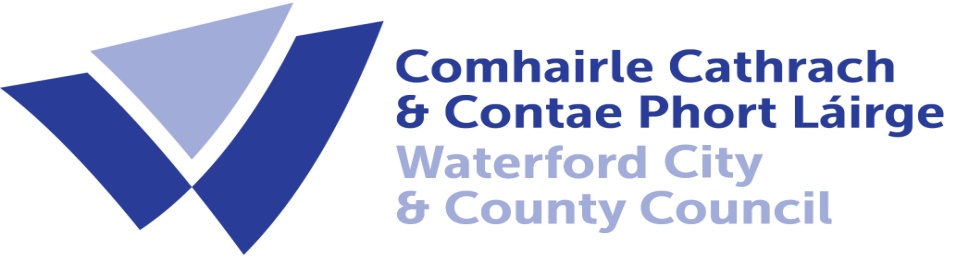 APPLICATION FORM FOR AUTOMATED BARRIER ACCESS STICKERS FOR A PUBLIC SERVICE VEHICLECompleted application forms  can either be posted to:-Traffic Management Department,Waterford City and County Council, Menapia Building,The Mall, Waterford. or handed into the Customer Services Department, Bailey's New Street, Waterford.   0818 10 20 20 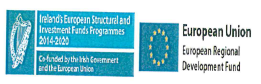 VEHICLE REGISTRATION NUMBER:SPSV VEHICLE LICENCE NUMBER: (attach copy)VEHICLE REGISTRED OWNER: Name: ______________________ Address: _____________________Contact No:Please note – stickers will not be issued without a copy of the Vehicle Licence Cert and copy Cert of Suitability as PSVPlease note – stickers will not be issued without a copy of the Vehicle Licence Cert and copy Cert of Suitability as PSV